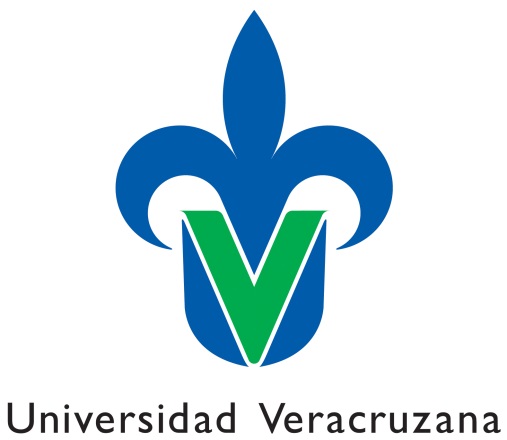 Universidad VeracruzanaSecretaría AcadémicaPlaza vacante o de nueva creación como docente, investigador, ejecutante, académico instructor o técnico académico de tiempo completoFicha de Concentración de Puntaje IndividualDiciembre 2020Convocatoria publicada el 18 de diciembre de 2020, con efectos a partir del 1 de febrero de 2021Ficha de Concentración de Puntaje IndividualLa Ficha de Concentración de Puntaje Individual, es el documento que integra las puntuaciones de las dos fases que componen el examen de oposición (méritos académicos y demostración práctica de conocimientos), en sus diferentes categorías, dimensiones, indicadores y variables. En este formato los miembros del jurado deberán registrar los datos de cada uno de los candidatos y anotar los resultados de la evaluación. Tomando en cuenta las siguientes consideraciones: Los miembros del jurado realizarán la evaluación de méritos académicos mediante un ejercicio colegiado, basados en la documentación que el aspirante presentó y entregó, la cual deberá estar integrada conforme a las descripciones y los requerimientos establecidos en la Guía para el Examen de Oposición.El jurado realizará la evaluación de la demostración práctica de conocimientos mediante un ejercicio individual. La evaluación que se consigne en esta ficha de concentración de puntaje individual, resulta del promedio de la suma de los puntajes asignados por cada integrante del jurado. El promedio resultante, se multiplica por el factor de ponderación y se registra en la columna de puntaje ponderado.La primera parte de esta ficha, corresponde a la identificación del aspirante, en la que se colocan los datos generales. Después, se presenta la tabla que contiene las siguientes columnas:El jurado consigna el puntaje sin ponderación obtenido por el aspirante y el puntaje ponderado. Cada indicador tiene un valor en puntos a los que corresponde una ponderación determinada.En la fila de Observaciones el jurado deberá anotar las razones por las que no considera alguna(s) evidencia(s) requeridas.La calificación final resulta de la suma del valor ponderado de todos los indicadores.Datos de IdentificaciónFicha de concentración de puntajesJurado CalificadorIndicadorVariablePuntajePuntaje sin PonderaciónPuntaje MáximoPonderacióntotalPuntaje ponderadoNombre del AspiranteNombre del AspiranteNombre del AspiranteNúmero de PersonalRegiónÁrea AcadémicaÁrea AcadémicaÁrea AcadémicaEntidad AcadémicaEntidad AcadémicaPrograma Educativo de AdscripciónPrograma Educativo de AdscripciónTipo de ContrataciónTipo de ContrataciónTipo de ContrataciónTipo de ContrataciónPerfil Académico ConvocadoPerfil Académico ConvocadoPerfil Académico ConvocadoPerfil Académico Convocadoperfil del aspiranteperfil del aspiranteperfil del aspiranteperfil del aspiranteFecha y hora del examenFecha y hora del examenFecha y hora del examenFecha y hora del examenI. Méritos AcadémicosI. Méritos AcadémicosI. Méritos AcadémicosI. Méritos AcadémicosI. Méritos AcadémicosI. Méritos AcadémicosI. Méritos AcadémicosI. Méritos AcadémicosI. Méritos AcadémicosI. Méritos AcadémicosI. Méritos AcadémicosI. Méritos AcadémicosI. Méritos AcadémicosI. Méritos AcadémicosI. Méritos Académicos1. Formación y actualización académica1. Formación y actualización académica1. Formación y actualización académica1. Formación y actualización académica1. Formación y actualización académica1. Formación y actualización académica1. Formación y actualización académica1. Formación y actualización académica1. Formación y actualización académica1. Formación y actualización académica1. Formación y actualización académica1. Formación y actualización académica1. Formación y actualización académica1. Formación y actualización académica1. Formación y actualización académicaIndicadorIndicadorVariableVariablePuntajePuntajePuntajePuntajePuntaje sin PonderaciónPuntaje sin PonderaciónPuntaje MáximoPuntaje MáximoPonde-racióntotal Puntaje ponderadototal Puntaje ponderadoIndicadorIndicadorVariableVariableEn programas reconocidos por el CONACyT como  Posgrado de calidad o su equivalente en otro paísEn programas reconocidos por el CONACyT como  Posgrado de calidad o su equivalente en otro paísEn programas reconocidos por el CONACyT como  Posgrado de calidad o su equivalente en otro paísPuntaje sin PonderaciónPuntaje sin PonderaciónPuntaje MáximoPuntaje MáximoPonde-racióntotal Puntaje ponderadototal Puntaje ponderadoGrado académico.El puntaje no es sumativo, solo tiene valor el máximo.Grado académico.El puntaje no es sumativo, solo tiene valor el máximo.1.1.1. Licenciatura.1.1.1. Licenciatura.20202020Máximo 100Máximo 1001.40Grado académico.El puntaje no es sumativo, solo tiene valor el máximo.Grado académico.El puntaje no es sumativo, solo tiene valor el máximo.1.1.2Maestría1.1.2Maestría50656565Máximo 100Máximo 1001.40Grado académico.El puntaje no es sumativo, solo tiene valor el máximo.Grado académico.El puntaje no es sumativo, solo tiene valor el máximo.1.1.3Más de una Maestría1.1.3Más de una Maestría70808080Máximo 100Máximo 1001.40Grado académico.El puntaje no es sumativo, solo tiene valor el máximo.Grado académico.El puntaje no es sumativo, solo tiene valor el máximo.1.1.4 Doctorado1.1.4 Doctorado90100100100Máximo 100Máximo 1001.40totaltotaltotaltotaltotaltotaltotaltotalMáximo 100Máximo 1001.40Observaciones:Observaciones:Observaciones:Observaciones:Observaciones:Observaciones:Observaciones:Observaciones:Observaciones:Observaciones:Observaciones:Observaciones:Observaciones:Observaciones:Observaciones:1.2 Formación y actualización.Últimos cinco años: noviembre 2015-octubre 20201.2 Formación y actualización.Últimos cinco años: noviembre 2015-octubre 20201.2.1 Cursos disciplinarios o pedagógicos de 20 horas mínimo a 120 horas máximo1.2.1 Cursos disciplinarios o pedagógicos de 20 horas mínimo a 120 horas máximoSe asignan 0.50 puntos a cada hora cursadaSe asignan 0.50 puntos a cada hora cursadaSe asignan 0.50 puntos a cada hora cursadaSe asignan 0.50 puntos a cada hora cursadaMáximo 100Máximo 1000.501.2 Formación y actualización.Últimos cinco años: noviembre 2015-octubre 20201.2 Formación y actualización.Últimos cinco años: noviembre 2015-octubre 20201.2.2 Diplomados disciplinarios o pedagógicos de 120 horas mínimo a 240 horas máximo1.2.2 Diplomados disciplinarios o pedagógicos de 120 horas mínimo a 240 horas máximoSe asignan 0.50 puntos a cada hora cursadaSe asignan 0.50 puntos a cada hora cursadaSe asignan 0.50 puntos a cada hora cursadaSe asignan 0.50 puntos a cada hora cursadaMáximo 100Máximo 1000.501.2 Formación y actualización.Últimos cinco años: noviembre 2015-octubre 20201.2 Formación y actualización.Últimos cinco años: noviembre 2015-octubre 20201.2.3 Estancia Posdoctoral1.2.3 Estancia Posdoctoral50505050Máximo 100Máximo 1000.501.2 Formación y actualización.Últimos cinco años: noviembre 2015-octubre 20201.2 Formación y actualización.Últimos cinco años: noviembre 2015-octubre 20201.2.4 Clase Magistral (1 a 5 clases)1.2.4 Clase Magistral (1 a 5 clases)5555Máximo 100Máximo 1000.50totaltotaltotaltotaltotaltotaltotaltotalMáximo 100Máximo 1000.50Observaciones:Observaciones:Observaciones:Observaciones:Observaciones:Observaciones:Observaciones:Observaciones:Observaciones:Observaciones:Observaciones:Observaciones:Observaciones:Observaciones:Observaciones:1.3 Certificación vigente en el dominio de idiomas extranjeros1.3 Certificación vigente en el dominio de idiomas extranjeros1.3.1 Nivel Básico equivalente al nivel A21.3.1 Nivel Básico equivalente al nivel A210101010Máximo 100Máximo 1000.301.3 Certificación vigente en el dominio de idiomas extranjeros1.3 Certificación vigente en el dominio de idiomas extranjeros1.3.2 Nivel Intermedio equivalente al nivel B11.3.2 Nivel Intermedio equivalente al nivel B125252525Máximo 100Máximo 1000.301.3 Certificación vigente en el dominio de idiomas extranjeros1.3 Certificación vigente en el dominio de idiomas extranjeros1.3.3 Nivel Intermedio Alto equivalente al nivel B21.3.3 Nivel Intermedio Alto equivalente al nivel B250505050Máximo 100Máximo 1000.301.3 Certificación vigente en el dominio de idiomas extranjeros1.3 Certificación vigente en el dominio de idiomas extranjeros1.3.4 Nivel Avanzado equivalente al nivel C11.3.4 Nivel Avanzado equivalente al nivel C175757575Máximo 100Máximo 1000.301.3 Certificación vigente en el dominio de idiomas extranjeros1.3 Certificación vigente en el dominio de idiomas extranjeros1.3.5 Nivel Avanzado equivalente al nivel C21.3.5 Nivel Avanzado equivalente al nivel C2100100100100Máximo 100Máximo 1000.30totaltotaltotaltotaltotaltotaltotaltotalMáximo 100Máximo 1000.30Observaciones:Observaciones:Observaciones:Observaciones:Observaciones:Observaciones:Observaciones:Observaciones:Observaciones:Observaciones:Observaciones:Observaciones:Observaciones:Observaciones:Observaciones:2. Antecedentes de desempeño académico2. Antecedentes de desempeño académico2. Antecedentes de desempeño académico2. Antecedentes de desempeño académico2. Antecedentes de desempeño académico2. Antecedentes de desempeño académico2. Antecedentes de desempeño académico2. Antecedentes de desempeño académico2. Antecedentes de desempeño académico2. Antecedentes de desempeño académico2. Antecedentes de desempeño académico2. Antecedentes de desempeño académico2. Antecedentes de desempeño académico2. Antecedentes de desempeño académico2. Antecedentes de desempeño académicoIndicador VariableVariableVariableVariablePuntajePuntajePuntajePuntajePuntajePuntaje MáximoPonde-raciónPonde-racióntotal Puntaje ponderadototal Puntaje ponderadoIndicador VariableVariableVariableVariableUVOtras IES o campos clínicosOtras IES o campos clínicosOtras IES o campos clínicos totalPuntaje sin PonderaciónPuntaje MáximoPonde-raciónPonde-racióntotal Puntaje ponderadototal Puntaje ponderado2.1Experienciadocente.Para 2.1.3 si solo presenta un periodo se otorgará la mitad del puntaje segúncorresponda.2.1.1 Docencia Licenciatura en ies2.1.1 Docencia Licenciatura en ies2.1.1.1 Experiencia de 3 a 5 años2.1.1.1 Experiencia de 3 a 5 años50404040Máximo1001.001.002.1Experienciadocente.Para 2.1.3 si solo presenta un periodo se otorgará la mitad del puntaje segúncorresponda.2.1.1 Docencia Licenciatura en ies2.1.1 Docencia Licenciatura en ies2.1.1.2 Superior a 5 años2.1.1.2 Superior a 5 años80707070Máximo1001.001.002.1Experienciadocente.Para 2.1.3 si solo presenta un periodo se otorgará la mitad del puntaje segúncorresponda.2.1.2 Docencia en posgrado en ies2.1.2 Docencia en posgrado en ies2.1.2.1 Experiencia de 3 a 5 años.2.1.2.1 Experiencia de 3 a 5 años.20101010Máximo1001.001.002.1Experienciadocente.Para 2.1.3 si solo presenta un periodo se otorgará la mitad del puntaje segúncorresponda.2.1.2 Docencia en posgrado en ies2.1.2 Docencia en posgrado en ies2.1.2.2 Superior a 5 años2.1.2.2 Superior a 5 años30202020Máximo1001.001.002.1Experienciadocente.Para 2.1.3 si solo presenta un periodo se otorgará la mitad del puntaje segúncorresponda.2.1.3 Resultados de la evaluación del desempeño docente por estudiantes.Último año, incluye los periodos agosto 19-enero 20 y febrero-julio 202.1.3 Resultados de la evaluación del desempeño docente por estudiantes.Último año, incluye los periodos agosto 19-enero 20 y febrero-julio 202.1.3.1 De 78 a 82 puntos de la evaluación al desempeño docente2.1.3.1 De 78 a 82 puntos de la evaluación al desempeño docente25252525Máximo1001.001.002.1Experienciadocente.Para 2.1.3 si solo presenta un periodo se otorgará la mitad del puntaje segúncorresponda.2.1.3 Resultados de la evaluación del desempeño docente por estudiantes.Último año, incluye los periodos agosto 19-enero 20 y febrero-julio 202.1.3 Resultados de la evaluación del desempeño docente por estudiantes.Último año, incluye los periodos agosto 19-enero 20 y febrero-julio 202.1.3.2 Superior a 82 puntos de la evaluación al desempeño docente2.1.3.2 Superior a 82 puntos de la evaluación al desempeño docente50505050Máximo1001.001.002.1Experienciadocente.Para 2.1.3 si solo presenta un periodo se otorgará la mitad del puntaje segúncorresponda.2.1.3 Productos académicos de innovación tecnológica, educativa y/o artística2.1.3 Productos académicos de innovación tecnológica, educativa y/o artística2.1.3 Productos académicos de innovación tecnológica, educativa y/o artística2.1.3 Productos académicos de innovación tecnológica, educativa y/o artística15151515Máximo1001.001.00totaltotaltotaltotaltotaltotaltotaltotaltotalMáximo1001.001.00Observaciones:Observaciones:Observaciones:Observaciones:Observaciones:Observaciones:Observaciones:Observaciones:Observaciones:Observaciones:Observaciones:Observaciones:Observaciones:Observaciones:Observaciones:2.2Producciónderivada deinvestigación ocreaciónartística.Últimos cinco años: noviembre 2015-octubre 20202.2.1 Artículo en revistas indexadas contenidas en el JournalCitationReports (jcr) en el Índice de Revistas Mexicanas de Investigación Científica y Tecnológica (irmict)2.2.1 Artículo en revistas indexadas contenidas en el JournalCitationReports (jcr) en el Índice de Revistas Mexicanas de Investigación Científica y Tecnológica (irmict)2.2.1 Artículo en revistas indexadas contenidas en el JournalCitationReports (jcr) en el Índice de Revistas Mexicanas de Investigación Científica y Tecnológica (irmict)2.2.1 Artículo en revistas indexadas contenidas en el JournalCitationReports (jcr) en el Índice de Revistas Mexicanas de Investigación Científica y Tecnológica (irmict)70707070Máximo 100Para plaza investigador el puntaje será sin tope máximo1.00 Autor0.5Coautor1.00 Autor0.5Coautor2.2Producciónderivada deinvestigación ocreaciónartística.Últimos cinco años: noviembre 2015-octubre 20202.2.2  Artículo en revistas indexadas contenidas en el Índice de Revistas Mexicanas de Investigación Científica y Tecnológica (irmict)2.2.2  Artículo en revistas indexadas contenidas en el Índice de Revistas Mexicanas de Investigación Científica y Tecnológica (irmict)2.2.2  Artículo en revistas indexadas contenidas en el Índice de Revistas Mexicanas de Investigación Científica y Tecnológica (irmict)2.2.2  Artículo en revistas indexadas contenidas en el Índice de Revistas Mexicanas de Investigación Científica y Tecnológica (irmict)40404040Máximo 100Para plaza investigador el puntaje será sin tope máximo1.00 Autor0.5Coautor1.00 Autor0.5Coautor2.2Producciónderivada deinvestigación ocreaciónartística.Últimos cinco años: noviembre 2015-octubre 20202.2.3 Artículo en revista periódica con arbitraje e issn no incluidas en el jrc o irmict2.2.3 Artículo en revista periódica con arbitraje e issn no incluidas en el jrc o irmict2.2.3 Artículo en revista periódica con arbitraje e issn no incluidas en el jrc o irmict2.2.3 Artículo en revista periódica con arbitraje e issn no incluidas en el jrc o irmict30303030Máximo 100Para plaza investigador el puntaje será sin tope máximo1.00 Autor0.5Coautor1.00 Autor0.5Coautor2.2Producciónderivada deinvestigación ocreaciónartística.Últimos cinco años: noviembre 2015-octubre 20202.2.4 Artículo de divulgación publicado en revista con arbitraje e issn2.2.4 Artículo de divulgación publicado en revista con arbitraje e issn2.2.4 Artículo de divulgación publicado en revista con arbitraje e issn2.2.4 Artículo de divulgación publicado en revista con arbitraje e issn10101010Máximo 100Para plaza investigador el puntaje será sin tope máximo1.00 Autor0.5Coautor1.00 Autor0.5Coautor2.2Producciónderivada deinvestigación ocreaciónartística.Últimos cinco años: noviembre 2015-octubre 20202.2.5 Ponencia publicada en memoria in extenso con registro isbn (hasta cinco ponencias)2.2.5 Ponencia publicada en memoria in extenso con registro isbn (hasta cinco ponencias)2.2.5 Ponencia publicada en memoria in extenso con registro isbn (hasta cinco ponencias)2.2.5 Ponencia publicada en memoria in extenso con registro isbn (hasta cinco ponencias)10101010Máximo 100Para plaza investigador el puntaje será sin tope máximo1.00 Autor0.5Coautor1.00 Autor0.5Coautor2.2Producciónderivada deinvestigación ocreaciónartística.Últimos cinco años: noviembre 2015-octubre 20202.2.6 Libro especializado con registro isbn2.2.6 Libro especializado con registro isbn2.2.6 Libro especializado con registro isbn2.2.6 Libro especializado con registro isbn50505050Máximo 100Para plaza investigador el puntaje será sin tope máximo1.00 Autor0.5Coautor1.00 Autor0.5Coautor2.2Producciónderivada deinvestigación ocreaciónartística.Últimos cinco años: noviembre 2015-octubre 20202.2.7 Libro especializado con registro isbn, publicado por editoriales internacionales de prestigio.2.2.7 Libro especializado con registro isbn, publicado por editoriales internacionales de prestigio.2.2.7 Libro especializado con registro isbn, publicado por editoriales internacionales de prestigio.2.2.7 Libro especializado con registro isbn, publicado por editoriales internacionales de prestigio.100100100100Máximo 100Para plaza investigador el puntaje será sin tope máximo1.00 Autor0.5Coautor1.00 Autor0.5Coautor2.2Producciónderivada deinvestigación ocreaciónartística.Últimos cinco años: noviembre 2015-octubre 20202.2.8 Capítulo en libro con registro isbn2.2.8 Capítulo en libro con registro isbn2.2.8 Capítulo en libro con registro isbn2.2.8 Capítulo en libro con registro isbn20202020Máximo 100Para plaza investigador el puntaje será sin tope máximo1.00 Autor0.5Coautor1.00 Autor0.5Coautor2.2Producciónderivada deinvestigación ocreaciónartística.Últimos cinco años: noviembre 2015-octubre 20202.2.9 Capítulo en libro con registro isbn,publicado por editoriales internacionales de prestigio.2.2.9 Capítulo en libro con registro isbn,publicado por editoriales internacionales de prestigio.2.2.9 Capítulo en libro con registro isbn,publicado por editoriales internacionales de prestigio.2.2.9 Capítulo en libro con registro isbn,publicado por editoriales internacionales de prestigio.40404040Máximo 100Para plaza investigador el puntaje será sin tope máximo1.00 Autor0.5Coautor1.00 Autor0.5Coautor2.2Producciónderivada deinvestigación ocreaciónartística.Últimos cinco años: noviembre 2015-octubre 20202.2.10 Producción artística2.2.10 Producción artística2.2.10 Producción artística2.2.10 Producción artística2.2.10 Producción artística2.2.10 Producción artística2.2.10 Producción artística2.2.10 Producción artística2.2.10 Producción artísticaMáximo 100Para plaza investigador el puntaje será sin tope máximo1.00 Autor0.5Coautor1.00 Autor0.5Coautor2.2Producciónderivada deinvestigación ocreaciónartística.Últimos cinco años: noviembre 2015-octubre 20202.2.10.1 Obras originales (música, literatura, poesía, artes plásticas, danza, teatro y documentales)2.2.10.1 Obras originales (música, literatura, poesía, artes plásticas, danza, teatro y documentales)2.2.10.1 Obras originales (música, literatura, poesía, artes plásticas, danza, teatro y documentales)2.2.10.1 Obras originales (música, literatura, poesía, artes plásticas, danza, teatro y documentales)IndividualIndividual5050Máximo 100Para plaza investigador el puntaje será sin tope máximo1.00 Autor0.5Coautor1.00 Autor0.5Coautor2.2Producciónderivada deinvestigación ocreaciónartística.Últimos cinco años: noviembre 2015-octubre 20202.2.10.1 Obras originales (música, literatura, poesía, artes plásticas, danza, teatro y documentales)2.2.10.1 Obras originales (música, literatura, poesía, artes plásticas, danza, teatro y documentales)2.2.10.1 Obras originales (música, literatura, poesía, artes plásticas, danza, teatro y documentales)2.2.10.1 Obras originales (música, literatura, poesía, artes plásticas, danza, teatro y documentales)ColectivaColectiva3030Máximo 100Para plaza investigador el puntaje será sin tope máximo1.00 Autor0.5Coautor1.00 Autor0.5Coautor2.2.10.2Participación como creador o ejecutante en foros académicos, conciertos, exposiciones y eventos  académicos.2.2.10.2Participación como creador o ejecutante en foros académicos, conciertos, exposiciones y eventos  académicos.2.2.10.2Participación como creador o ejecutante en foros académicos, conciertos, exposiciones y eventos  académicos.2.2.10.2Participación como creador o ejecutante en foros académicos, conciertos, exposiciones y eventos  académicos.IndividualIndividual30302.2.10.2Participación como creador o ejecutante en foros académicos, conciertos, exposiciones y eventos  académicos.2.2.10.2Participación como creador o ejecutante en foros académicos, conciertos, exposiciones y eventos  académicos.2.2.10.2Participación como creador o ejecutante en foros académicos, conciertos, exposiciones y eventos  académicos.2.2.10.2Participación como creador o ejecutante en foros académicos, conciertos, exposiciones y eventos  académicos.ColectivaColectiva2020totaltotaltotaltotaltotaltotaltotaltotaltotalObservacionesObservacionesObservacionesObservacionesObservacionesObservacionesObservacionesObservacionesObservacionesObservacionesObservacionesObservacionesObservacionesObservacionesI. Méritos AcadémicosI. Méritos AcadémicosI. Méritos AcadémicosI. Méritos AcadémicosI. Méritos AcadémicosI. Méritos AcadémicosI. Méritos AcadémicosI. Méritos AcadémicosI. Méritos AcadémicosI. Méritos AcadémicosI. Méritos AcadémicosI. Méritos AcadémicosI. Méritos AcadémicosI. Méritos Académicos2. Antecedentes de desempeño académico (continuación)2. Antecedentes de desempeño académico (continuación)2. Antecedentes de desempeño académico (continuación)2. Antecedentes de desempeño académico (continuación)2. Antecedentes de desempeño académico (continuación)2. Antecedentes de desempeño académico (continuación)2. Antecedentes de desempeño académico (continuación)2. Antecedentes de desempeño académico (continuación)2. Antecedentes de desempeño académico (continuación)2. Antecedentes de desempeño académico (continuación)2. Antecedentes de desempeño académico (continuación)2. Antecedentes de desempeño académico (continuación)2. Antecedentes de desempeño académico (continuación)2. Antecedentes de desempeño académico (continuación)IndicadorIndicadorVariableVariableVariablePuntajePuntajePuntajePuntaje MáximoPonderaciónPonderaciónPonderaciónPonderacióntotalPuntaje ponderadototalPuntaje ponderadoIndicadorIndicadorVariableVariableVariableUVOtras IES o campos clínicos totalPuntaje sin PonderaciónPuntaje MáximoD/I*EJ*/AI*TA*2.3 Propiedad Intelectual2.3 Propiedad Intelectual2.3 Propiedad Intelectual2.3.1 Propiedad industrial (patentes, marcas o diseño industrial)2.3.1 Propiedad industrial (patentes, marcas o diseño industrial)5050Máximo 1001.000.600.602.3 Propiedad Intelectual2.3 Propiedad Intelectual2.3 Propiedad Intelectual2.3.2 Derechos de autor2.3.2 Derechos de autor4040Máximo 1001.000.600.60totaltotaltotaltotaltotaltotaltotalMáximo 1001.000.600.60Observaciones:Observaciones:Observaciones:Observaciones:Observaciones:Observaciones:Observaciones:Observaciones:Observaciones:Observaciones:Observaciones:Observaciones:Observaciones:Observaciones:*DI: Docente Investigador; EJ: Ejecutante; AI: Académico Instructor y TA: Técnico Académica*DI: Docente Investigador; EJ: Ejecutante; AI: Académico Instructor y TA: Técnico Académica*DI: Docente Investigador; EJ: Ejecutante; AI: Académico Instructor y TA: Técnico Académica*DI: Docente Investigador; EJ: Ejecutante; AI: Académico Instructor y TA: Técnico Académica*DI: Docente Investigador; EJ: Ejecutante; AI: Académico Instructor y TA: Técnico Académica*DI: Docente Investigador; EJ: Ejecutante; AI: Académico Instructor y TA: Técnico Académica*DI: Docente Investigador; EJ: Ejecutante; AI: Académico Instructor y TA: Técnico Académica*DI: Docente Investigador; EJ: Ejecutante; AI: Académico Instructor y TA: Técnico Académica*DI: Docente Investigador; EJ: Ejecutante; AI: Académico Instructor y TA: Técnico Académica*DI: Docente Investigador; EJ: Ejecutante; AI: Académico Instructor y TA: Técnico Académica*DI: Docente Investigador; EJ: Ejecutante; AI: Académico Instructor y TA: Técnico Académica*DI: Docente Investigador; EJ: Ejecutante; AI: Académico Instructor y TA: Técnico Académica*DI: Docente Investigador; EJ: Ejecutante; AI: Académico Instructor y TA: Técnico Académica*DI: Docente Investigador; EJ: Ejecutante; AI: Académico Instructor y TA: Técnico Académica*DI: Docente Investigador; EJ: Ejecutante; AI: Académico Instructor y TA: Técnico Académica2.4 Participación en trabajos recepcionales.Últimos cinco años:noviembre 2015-octubre 20202.4 Participación en trabajos recepcionales.Últimos cinco años:noviembre 2015-octubre 20202.4 Participación en trabajos recepcionales.Últimos cinco años:noviembre 2015-octubre 2020AsesorJuradoMáximo 1000.500.500.500.502.4 Participación en trabajos recepcionales.Últimos cinco años:noviembre 2015-octubre 20202.4 Participación en trabajos recepcionales.Últimos cinco años:noviembre 2015-octubre 20202.4 Participación en trabajos recepcionales.Últimos cinco años:noviembre 2015-octubre 20202.4.1 Técnico medio y/o Técnico Superior Universitario2.4.1 Técnico medio y/o Técnico Superior Universitario84Máximo 1000.500.500.500.502.4 Participación en trabajos recepcionales.Últimos cinco años:noviembre 2015-octubre 20202.4 Participación en trabajos recepcionales.Últimos cinco años:noviembre 2015-octubre 20202.4 Participación en trabajos recepcionales.Últimos cinco años:noviembre 2015-octubre 20202.4.1 Licenciatura2.4.1 Licenciatura105Máximo 1000.500.500.500.502.4 Participación en trabajos recepcionales.Últimos cinco años:noviembre 2015-octubre 20202.4 Participación en trabajos recepcionales.Últimos cinco años:noviembre 2015-octubre 20202.4 Participación en trabajos recepcionales.Últimos cinco años:noviembre 2015-octubre 2020DirectorAsesorMáximo 1000.500.500.500.502.4 Participación en trabajos recepcionales.Últimos cinco años:noviembre 2015-octubre 20202.4 Participación en trabajos recepcionales.Últimos cinco años:noviembre 2015-octubre 20202.4 Participación en trabajos recepcionales.Últimos cinco años:noviembre 2015-octubre 20202.4.2 Especialidad2.4.2 Especialidad155Máximo 1000.500.500.500.502.4 Participación en trabajos recepcionales.Últimos cinco años:noviembre 2015-octubre 20202.4 Participación en trabajos recepcionales.Últimos cinco años:noviembre 2015-octubre 20202.4 Participación en trabajos recepcionales.Últimos cinco años:noviembre 2015-octubre 20202.4.3 Maestría2.4.3 Maestría205Máximo 1000.500.500.500.502.4 Participación en trabajos recepcionales.Últimos cinco años:noviembre 2015-octubre 20202.4 Participación en trabajos recepcionales.Últimos cinco años:noviembre 2015-octubre 20202.4 Participación en trabajos recepcionales.Últimos cinco años:noviembre 2015-octubre 20202.4.4 Doctorado2.4.4 Doctorado405Máximo 1000.500.500.500.50totaltotaltotaltotaltotaltotaltotalMáximo 1000.500.500.500.50Observaciones:Observaciones:Observaciones:Observaciones:Observaciones:Observaciones:Observaciones:Observaciones:Observaciones:Observaciones:Observaciones:Observaciones:Observaciones:Observaciones:2.5 Gestión académica y/o artísticaÚltimos cinco años: noviembre 2015-octubre 20202.5 Gestión académica y/o artísticaÚltimos cinco años: noviembre 2015-octubre 20202.5 Gestión académica y/o artísticaÚltimos cinco años: noviembre 2015-octubre 2020UVOtras IESMáximo 1000.600.600.600.602.5 Gestión académica y/o artísticaÚltimos cinco años: noviembre 2015-octubre 20202.5 Gestión académica y/o artísticaÚltimos cinco años: noviembre 2015-octubre 20202.5 Gestión académica y/o artísticaÚltimos cinco años: noviembre 2015-octubre 20202.5.1 Contribución a la elaboración y la consecución de metas de los Planes de Desarrollo vigentes de la entidad académica, del Área de Formación Básica General (afbg) o de otras entidades académicas o dependencias de Instituciones de Educación Superior2.5.1 Contribución a la elaboración y la consecución de metas de los Planes de Desarrollo vigentes de la entidad académica, del Área de Formación Básica General (afbg) o de otras entidades académicas o dependencias de Instituciones de Educación Superior3020Máximo 1000.600.600.600.602.5 Gestión académica y/o artísticaÚltimos cinco años: noviembre 2015-octubre 20202.5 Gestión académica y/o artísticaÚltimos cinco años: noviembre 2015-octubre 20202.5 Gestión académica y/o artísticaÚltimos cinco años: noviembre 2015-octubre 20202.5.2 Participación en la obtención y mantenimiento del reconocimiento de calidad del programa educativo2.5.2.1 Coordinador4020Máximo 1000.600.600.600.602.5 Gestión académica y/o artísticaÚltimos cinco años: noviembre 2015-octubre 20202.5 Gestión académica y/o artísticaÚltimos cinco años: noviembre 2015-octubre 20202.5 Gestión académica y/o artísticaÚltimos cinco años: noviembre 2015-octubre 20202.5.2 Participación en la obtención y mantenimiento del reconocimiento de calidad del programa educativo2.5.2.2 Participante3010Máximo 1000.600.600.600.602.5 Gestión académica y/o artísticaÚltimos cinco años: noviembre 2015-octubre 20202.5 Gestión académica y/o artísticaÚltimos cinco años: noviembre 2015-octubre 20202.5 Gestión académica y/o artísticaÚltimos cinco años: noviembre 2015-octubre 20202.5.3 Participación en la revisión y actualización de planes y programas de estudio2.5.3.1 Coordinador3015Máximo 1000.600.600.600.602.5 Gestión académica y/o artísticaÚltimos cinco años: noviembre 2015-octubre 20202.5 Gestión académica y/o artísticaÚltimos cinco años: noviembre 2015-octubre 20202.5 Gestión académica y/o artísticaÚltimos cinco años: noviembre 2015-octubre 20202.5.3 Participación en la revisión y actualización de planes y programas de estudio2.5.3.2 Participante205Máximo 1000.600.600.600.602.5 Gestión académica y/o artísticaÚltimos cinco años: noviembre 2015-octubre 20202.5 Gestión académica y/o artísticaÚltimos cinco años: noviembre 2015-octubre 20202.5 Gestión académica y/o artísticaÚltimos cinco años: noviembre 2015-octubre 20202.5.4 Consecución de recursos a partir de proyectos académicos y artísticos.2.5.4 Consecución de recursos a partir de proyectos académicos y artísticos.2010Máximo 1000.600.600.600.602.5 Gestión académica y/o artísticaÚltimos cinco años: noviembre 2015-octubre 20202.5 Gestión académica y/o artísticaÚltimos cinco años: noviembre 2015-octubre 20202.5 Gestión académica y/o artísticaÚltimos cinco años: noviembre 2015-octubre 20202.5.5. Proyecto de campo y/o gestión académica o artística.2.5.5. Proyecto de campo y/o gestión académica o artística.2010Máximo 1000.600.600.600.60totaltotaltotaltotaltotaltotaltotalMáximo 1000.600.600.600.60Observaciones:Observaciones:Observaciones:Observaciones:Observaciones:Observaciones:Observaciones:Observaciones:Observaciones:Observaciones:Observaciones:Observaciones:Observaciones:Observaciones:I. Méritos AcadémicosI. Méritos AcadémicosI. Méritos AcadémicosI. Méritos AcadémicosI. Méritos AcadémicosI. Méritos AcadémicosI. Méritos AcadémicosI. Méritos AcadémicosI. Méritos Académicos2. Antecedentes de desempeño académico (continuación)2. Antecedentes de desempeño académico (continuación)2. Antecedentes de desempeño académico (continuación)2. Antecedentes de desempeño académico (continuación)2. Antecedentes de desempeño académico (continuación)2. Antecedentes de desempeño académico (continuación)2. Antecedentes de desempeño académico (continuación)2. Antecedentes de desempeño académico (continuación)2. Antecedentes de desempeño académico (continuación)IndicadorVariableVariablePuntajePuntajetotal Puntaje sin PonderaciónPuntaje MáximoPonde-racióntotalPuntaje ponderadoIndicadorVariableVariableUVOtras IEStotal Puntaje sin PonderaciónPuntaje MáximoPonde-racióntotalPuntaje ponderado2.6 Tutorías en nivel licenciatura y tsu.Último año incluye los periodos agosto 19-enero 20 y febrero-julio 20Para 2.6.1 y 2.6.2 si solo presenta un periodo se otorgará mitad del puntaje según corresponda.2.6.1 Promedio deTutorados atendidos en tutoría académica2.61.1 De 1 a 10 tutorados3020Máximo 1001.002.6 Tutorías en nivel licenciatura y tsu.Último año incluye los periodos agosto 19-enero 20 y febrero-julio 20Para 2.6.1 y 2.6.2 si solo presenta un periodo se otorgará mitad del puntaje según corresponda.2.6.1 Promedio deTutorados atendidos en tutoría académica2.6.1.2 De 11 a 20 tutorados5040Máximo 1001.002.6 Tutorías en nivel licenciatura y tsu.Último año incluye los periodos agosto 19-enero 20 y febrero-julio 20Para 2.6.1 y 2.6.2 si solo presenta un periodo se otorgará mitad del puntaje según corresponda.2.6.1 Promedio deTutorados atendidos en tutoría académica2.6.1.3 Más de 20 tutorados6050Máximo 1001.002.6 Tutorías en nivel licenciatura y tsu.Último año incluye los periodos agosto 19-enero 20 y febrero-julio 20Para 2.6.1 y 2.6.2 si solo presenta un periodo se otorgará mitad del puntaje según corresponda.2.6.2 Resultados de la evaluación del desempeño como tutor académico2.6.2.1 Resultado promedio en rango de 60-70 puntos2010Máximo 1001.002.6 Tutorías en nivel licenciatura y tsu.Último año incluye los periodos agosto 19-enero 20 y febrero-julio 20Para 2.6.1 y 2.6.2 si solo presenta un periodo se otorgará mitad del puntaje según corresponda.2.6.2 Resultados de la evaluación del desempeño como tutor académico2.6.2.2 Resultado promedio en rango de 71-90 puntos3020Máximo 1001.002.6 Tutorías en nivel licenciatura y tsu.Último año incluye los periodos agosto 19-enero 20 y febrero-julio 20Para 2.6.1 y 2.6.2 si solo presenta un periodo se otorgará mitad del puntaje según corresponda.2.6.2 Resultados de la evaluación del desempeño como tutor académico2.6.2.3 Resultado promedio arriba de 90 puntos4030Máximo 1001.002.6 Tutorías en nivel licenciatura y tsu.Último año incluye los periodos agosto 19-enero 20 y febrero-julio 20Para 2.6.1 y 2.6.2 si solo presenta un periodo se otorgará mitad del puntaje según corresponda.2.6.3 Enseñanza tutorial a través de Programas de Apoyo a la Formación Integral (pafi) para uv y asesorías para otras ies2.6.3.1 pafi impartido de 5 a 10 horas105Máximo 1001.002.6 Tutorías en nivel licenciatura y tsu.Último año incluye los periodos agosto 19-enero 20 y febrero-julio 20Para 2.6.1 y 2.6.2 si solo presenta un periodo se otorgará mitad del puntaje según corresponda.2.6.3 Enseñanza tutorial a través de Programas de Apoyo a la Formación Integral (pafi) para uv y asesorías para otras ies2.6.3.2 pafiimpartido de 11 a 20 horas2010Máximo 1001.002.6 Tutorías en nivel licenciatura y tsu.Último año incluye los periodos agosto 19-enero 20 y febrero-julio 20Para 2.6.1 y 2.6.2 si solo presenta un periodo se otorgará mitad del puntaje según corresponda.2.6.3 Enseñanza tutorial a través de Programas de Apoyo a la Formación Integral (pafi) para uv y asesorías para otras ies2.6.3.3 pafiimpartido de 21 a 30 horas3015Máximo 1001.002.6 Tutorías en nivel licenciatura y tsu.Último año incluye los periodos agosto 19-enero 20 y febrero-julio 20Para 2.6.1 y 2.6.2 si solo presenta un periodo se otorgará mitad del puntaje según corresponda.2.6.3 Enseñanza tutorial a través de Programas de Apoyo a la Formación Integral (pafi) para uv y asesorías para otras ies2.6.3.4pafi diseñado en el periodo15N/AMáximo 1001.002.6.4 Tutoría para la Apreciación Artística2.6.4.1 De 10 a 14 tutorados15N/AMáximo 1001.002.6.4 Tutoría para la Apreciación Artística2.6.4.2 De 15 a 20 tutorados25N/AMáximo 1001.002.6.4 Tutoría para la Apreciación Artística2.6.4.3 Más de 20 tutorados30N/AMáximo 1001.00totaltotaltotaltotaltotalMáximo 1001.00Observaciones:Observaciones:Observaciones:Observaciones:Observaciones:Observaciones:Observaciones:Observaciones:Observaciones:3. Experiencia profesional relacionada con el perfil académico profesional requerido3. Experiencia profesional relacionada con el perfil académico profesional requerido3. Experiencia profesional relacionada con el perfil académico profesional requerido3. Experiencia profesional relacionada con el perfil académico profesional requerido3. Experiencia profesional relacionada con el perfil académico profesional requerido3. Experiencia profesional relacionada con el perfil académico profesional requerido3. Experiencia profesional relacionada con el perfil académico profesional requerido3. Experiencia profesional relacionada con el perfil académico profesional requerido3. Experiencia profesional relacionada con el perfil académico profesional requerido3. Experiencia profesional relacionada con el perfil académico profesional requerido3. Experiencia profesional relacionada con el perfil académico profesional requerido3. Experiencia profesional relacionada con el perfil académico profesional requerido3. Experiencia profesional relacionada con el perfil académico profesional requerido3. Experiencia profesional relacionada con el perfil académico profesional requerido3.1 Experiencia profesional o certificación relacionada con el perfil convocado        últimos 10 años3.1 Experiencia profesional o certificación relacionada con el perfil convocado        últimos 10 años3.1.1 Un año3.1.1 Un año252525Máximo 100Máximo 1001.001.003.1 Experiencia profesional o certificación relacionada con el perfil convocado        últimos 10 años3.1 Experiencia profesional o certificación relacionada con el perfil convocado        últimos 10 años3.1.2 Dos años3.1.2 Dos años505050Máximo 100Máximo 1001.001.003.1 Experiencia profesional o certificación relacionada con el perfil convocado        últimos 10 años3.1 Experiencia profesional o certificación relacionada con el perfil convocado        últimos 10 años3.1.3 Tres años3.1.3 Tres años757575Máximo 100Máximo 1001.001.003.1 Experiencia profesional o certificación relacionada con el perfil convocado        últimos 10 años3.1 Experiencia profesional o certificación relacionada con el perfil convocado        últimos 10 años3.1.4 Cuatro a diez años o Certificación Profesional3.1.4 Cuatro a diez años o Certificación Profesional100100100Máximo 100Máximo 1001.001.00totaltotalMáximo 100Máximo 1001.001.00Observaciones:Observaciones:Observaciones:Observaciones:Observaciones:Observaciones:Observaciones:Observaciones:Observaciones:Observaciones:Observaciones:Observaciones:Observaciones:Observaciones:3.2Pertenencia al Sistema Nacional de Investigadores, Sistema Nacional de Creadores y/o Perfil Deseable PRODEPEste indicador solo aplica para plaza de Docente,Investigador o ejecutante3.2Pertenencia al Sistema Nacional de Investigadores, Sistema Nacional de Creadores y/o Perfil Deseable PRODEPEste indicador solo aplica para plaza de Docente,Investigador o ejecutante3.2.1 Nivel Candidato 3.2.1 Nivel Candidato 40Máximo 380Máximo 3801.001.003.2Pertenencia al Sistema Nacional de Investigadores, Sistema Nacional de Creadores y/o Perfil Deseable PRODEPEste indicador solo aplica para plaza de Docente,Investigador o ejecutante3.2Pertenencia al Sistema Nacional de Investigadores, Sistema Nacional de Creadores y/o Perfil Deseable PRODEPEste indicador solo aplica para plaza de Docente,Investigador o ejecutante3.2.2 Nivel I 3.2.2 Nivel I 80Máximo 380Máximo 3801.001.003.2Pertenencia al Sistema Nacional de Investigadores, Sistema Nacional de Creadores y/o Perfil Deseable PRODEPEste indicador solo aplica para plaza de Docente,Investigador o ejecutante3.2Pertenencia al Sistema Nacional de Investigadores, Sistema Nacional de Creadores y/o Perfil Deseable PRODEPEste indicador solo aplica para plaza de Docente,Investigador o ejecutante3.2.3 Nivel II 3.2.3 Nivel II 160Máximo 380Máximo 3801.001.003.2Pertenencia al Sistema Nacional de Investigadores, Sistema Nacional de Creadores y/o Perfil Deseable PRODEPEste indicador solo aplica para plaza de Docente,Investigador o ejecutante3.2Pertenencia al Sistema Nacional de Investigadores, Sistema Nacional de Creadores y/o Perfil Deseable PRODEPEste indicador solo aplica para plaza de Docente,Investigador o ejecutante3.2.4 Nivel III 3.2.4 Nivel III 320Máximo 380Máximo 3801.001.003.2Pertenencia al Sistema Nacional de Investigadores, Sistema Nacional de Creadores y/o Perfil Deseable PRODEPEste indicador solo aplica para plaza de Docente,Investigador o ejecutante3.2Pertenencia al Sistema Nacional de Investigadores, Sistema Nacional de Creadores y/o Perfil Deseable PRODEPEste indicador solo aplica para plaza de Docente,Investigador o ejecutante3.2.5 Emérito3.2.5 Emérito380Máximo 380Máximo 3801.001.003.2Pertenencia al Sistema Nacional de Investigadores, Sistema Nacional de Creadores y/o Perfil Deseable PRODEPEste indicador solo aplica para plaza de Docente,Investigador o ejecutante3.2Pertenencia al Sistema Nacional de Investigadores, Sistema Nacional de Creadores y/o Perfil Deseable PRODEPEste indicador solo aplica para plaza de Docente,Investigador o ejecutante3.2.6 Creador de Arte3.2.6 Creador de Arte160Máximo 380Máximo 3801.001.003.2Pertenencia al Sistema Nacional de Investigadores, Sistema Nacional de Creadores y/o Perfil Deseable PRODEPEste indicador solo aplica para plaza de Docente,Investigador o ejecutante3.2Pertenencia al Sistema Nacional de Investigadores, Sistema Nacional de Creadores y/o Perfil Deseable PRODEPEste indicador solo aplica para plaza de Docente,Investigador o ejecutante3.2.7 Perfil Deseable PRODEP3.2.7 Perfil Deseable PRODEP40Máximo 380Máximo 3801.001.00totaltotaltotaltotalMáximo 380Máximo 3801.001.00Observaciones:Observaciones:Observaciones:Observaciones:Observaciones:Observaciones:Observaciones:Observaciones:Observaciones:Observaciones:Observaciones:Observaciones:Observaciones:Observaciones:II. Demostración Práctica de Conocimientos: trabajo escrito y disertación oral(con base en el porcentaje obtenido de la evaluación individual realizada por cada jurado)II. Demostración Práctica de Conocimientos: trabajo escrito y disertación oral(con base en el porcentaje obtenido de la evaluación individual realizada por cada jurado)II. Demostración Práctica de Conocimientos: trabajo escrito y disertación oral(con base en el porcentaje obtenido de la evaluación individual realizada por cada jurado)II. Demostración Práctica de Conocimientos: trabajo escrito y disertación oral(con base en el porcentaje obtenido de la evaluación individual realizada por cada jurado)II. Demostración Práctica de Conocimientos: trabajo escrito y disertación oral(con base en el porcentaje obtenido de la evaluación individual realizada por cada jurado)II. Demostración Práctica de Conocimientos: trabajo escrito y disertación oral(con base en el porcentaje obtenido de la evaluación individual realizada por cada jurado)II. Demostración Práctica de Conocimientos: trabajo escrito y disertación oral(con base en el porcentaje obtenido de la evaluación individual realizada por cada jurado)AspectoPuntajePuntajePuntaje Promedio sin Ponde-raciónPuntaje MáximoPonde-raciónPuntaje Ponde-radoA) Trabajo EscritoDocenteMáximo 702Describir las estrategias de enseñanza pertinentes para promover el aprendizaje; explicar la forma de promover saberes teóricos; desarrollo de habilidades, destrezas y actitudes necesarias para el desempeño profesional. Además, plantear puntualmente el apoyo de la enseñanza con el uso de tecnologías de información y la comunicación o en estrategias innovadoras que facilitan el aprendizaje, criterios y medios de evaluación así como las fuentes de información.Malo0-14Máximo 702Describir las estrategias de enseñanza pertinentes para promover el aprendizaje; explicar la forma de promover saberes teóricos; desarrollo de habilidades, destrezas y actitudes necesarias para el desempeño profesional. Además, plantear puntualmente el apoyo de la enseñanza con el uso de tecnologías de información y la comunicación o en estrategias innovadoras que facilitan el aprendizaje, criterios y medios de evaluación así como las fuentes de información.Insuficiente15-28Máximo 702Describir las estrategias de enseñanza pertinentes para promover el aprendizaje; explicar la forma de promover saberes teóricos; desarrollo de habilidades, destrezas y actitudes necesarias para el desempeño profesional. Además, plantear puntualmente el apoyo de la enseñanza con el uso de tecnologías de información y la comunicación o en estrategias innovadoras que facilitan el aprendizaje, criterios y medios de evaluación así como las fuentes de información.Regular29-42Máximo 702Describir las estrategias de enseñanza pertinentes para promover el aprendizaje; explicar la forma de promover saberes teóricos; desarrollo de habilidades, destrezas y actitudes necesarias para el desempeño profesional. Además, plantear puntualmente el apoyo de la enseñanza con el uso de tecnologías de información y la comunicación o en estrategias innovadoras que facilitan el aprendizaje, criterios y medios de evaluación así como las fuentes de información.Bueno43-56Máximo 702Describir las estrategias de enseñanza pertinentes para promover el aprendizaje; explicar la forma de promover saberes teóricos; desarrollo de habilidades, destrezas y actitudes necesarias para el desempeño profesional. Además, plantear puntualmente el apoyo de la enseñanza con el uso de tecnologías de información y la comunicación o en estrategias innovadoras que facilitan el aprendizaje, criterios y medios de evaluación así como las fuentes de información.Excelente57-70Máximo 702InvestigadorMalo0-14Máximo 702Presentación escrita de un protocolo de investigación acorde a las líneas prioritarias de investigación de la entidad de adscripción.Malo0-14Máximo 702Presentación escrita de un protocolo de investigación acorde a las líneas prioritarias de investigación de la entidad de adscripción.Insuficiente15-28Máximo 702Presentación escrita de un protocolo de investigación acorde a las líneas prioritarias de investigación de la entidad de adscripción.Regular29-42Máximo 702Presentación escrita de un protocolo de investigación acorde a las líneas prioritarias de investigación de la entidad de adscripción.Bueno43-56Máximo 702Presentación escrita de un protocolo de investigación acorde a las líneas prioritarias de investigación de la entidad de adscripción.Excelente57-70Máximo 702Académico Instructor/ EjecutanteMalo0-14Máximo 702Presentación escrita de preparación y desarrollo de una práctica que se señale.(Ejercicio práctico de su profesión)Insuficiente15-28Máximo 702Presentación escrita de preparación y desarrollo de una práctica que se señale.(Ejercicio práctico de su profesión)Regular29-42Máximo 702Presentación escrita de preparación y desarrollo de una práctica que se señale.(Ejercicio práctico de su profesión)Bueno43-56Máximo 702Presentación escrita de preparación y desarrollo de una práctica que se señale.(Ejercicio práctico de su profesión)Excelente57-70Máximo 702Técnico AcadémicoMalo0-14Máximo702Presentación escrita de preparación ydesarrollo de una práctica que se señale. (Docencia, Investigación o Extensión de los servicios)Insuficiente15-28Máximo702Presentación escrita de preparación ydesarrollo de una práctica que se señale. (Docencia, Investigación o Extensión de los servicios)Regular29-42Máximo702Presentación escrita de preparación ydesarrollo de una práctica que se señale. (Docencia, Investigación o Extensión de los servicios)Bueno43-56Máximo702Presentación escrita de preparación ydesarrollo de una práctica que se señale. (Docencia, Investigación o Extensión de los servicios)Excelente57-70Máximo702B) Disertación Oral/  Ejecución PrácticaDocenteMalo0-25Máximo 1251.12Realiza una presentación del tema en la que demuestra el dominio del mismo y de las estrategias innovadoras en el uso de las tecnologías de información y la comunicación para promover el aprendizaje de saberes teóricos, heurísticos y axiológicos, de manera ordenada, clara y congruente, contextualizándolo con las disciplinas y el perfil profesional correspondiente.Insuficiente26-50Máximo 1251.12Realiza una presentación del tema en la que demuestra el dominio del mismo y de las estrategias innovadoras en el uso de las tecnologías de información y la comunicación para promover el aprendizaje de saberes teóricos, heurísticos y axiológicos, de manera ordenada, clara y congruente, contextualizándolo con las disciplinas y el perfil profesional correspondiente.Regular51-75Máximo 1251.12Realiza una presentación del tema en la que demuestra el dominio del mismo y de las estrategias innovadoras en el uso de las tecnologías de información y la comunicación para promover el aprendizaje de saberes teóricos, heurísticos y axiológicos, de manera ordenada, clara y congruente, contextualizándolo con las disciplinas y el perfil profesional correspondiente.Bueno76-100Máximo 1251.12Realiza una presentación del tema en la que demuestra el dominio del mismo y de las estrategias innovadoras en el uso de las tecnologías de información y la comunicación para promover el aprendizaje de saberes teóricos, heurísticos y axiológicos, de manera ordenada, clara y congruente, contextualizándolo con las disciplinas y el perfil profesional correspondiente.Excelente101-125Máximo 1251.12InvestigadorInvestigadorMalo0-25Máximo 1251.12Se realiza en una sesión de seminario respecto de su protocolo de investigación, en la que demuestra el dominio del mismo y de las estrategias innovadoras en el uso de las tecnologías de información y la comunicación.Se realiza en una sesión de seminario respecto de su protocolo de investigación, en la que demuestra el dominio del mismo y de las estrategias innovadoras en el uso de las tecnologías de información y la comunicación.Insuficiente26-50Máximo 1251.12Se realiza en una sesión de seminario respecto de su protocolo de investigación, en la que demuestra el dominio del mismo y de las estrategias innovadoras en el uso de las tecnologías de información y la comunicación.Se realiza en una sesión de seminario respecto de su protocolo de investigación, en la que demuestra el dominio del mismo y de las estrategias innovadoras en el uso de las tecnologías de información y la comunicación.Regular51-75Máximo 1251.12Se realiza en una sesión de seminario respecto de su protocolo de investigación, en la que demuestra el dominio del mismo y de las estrategias innovadoras en el uso de las tecnologías de información y la comunicación.Se realiza en una sesión de seminario respecto de su protocolo de investigación, en la que demuestra el dominio del mismo y de las estrategias innovadoras en el uso de las tecnologías de información y la comunicación.Bueno76-100Máximo 1251.12Se realiza en una sesión de seminario respecto de su protocolo de investigación, en la que demuestra el dominio del mismo y de las estrategias innovadoras en el uso de las tecnologías de información y la comunicación.Se realiza en una sesión de seminario respecto de su protocolo de investigación, en la que demuestra el dominio del mismo y de las estrategias innovadoras en el uso de las tecnologías de información y la comunicación.Excelente101-125Máximo 1251.12Académico Instructor/ejecutanteAcadémico Instructor/ejecutanteMalo0-25Máximo1251.12Ejercicio Práctico de su profesión.Consiste en la presentación teórica y práctica que se señale.Malo0-25Máximo1251.12Ejercicio Práctico de su profesión.Consiste en la presentación teórica y práctica que se señale.Insuficiente26-50Máximo1251.12Ejercicio Práctico de su profesión.Consiste en la presentación teórica y práctica que se señale.Regular51-75Máximo1251.12Ejercicio Práctico de su profesión.Consiste en la presentación teórica y práctica que se señale.Bueno76-100Máximo1251.12Ejercicio Práctico de su profesión.Consiste en la presentación teórica y práctica que se señale.Excelente101-125Máximo1251.12Técnico AcadémicoTécnico AcadémicoMalo0-25Máximo 1251.12Con desempeño en la docencia.Con desempeño en apoyo a la investigación.Con desempeño en la extensión de los servicios.Consiste en la preparación y desarrollo de una práctica que se señale.La aplicación de métodos y técnicas a desarrollarse durante la fase de investigación que se señale o la explicación de las actividades específicas para las que va a ser contratado.La preparación y ejecución de la práctica que se señale.Malo0-25Máximo 1251.12Con desempeño en la docencia.Con desempeño en apoyo a la investigación.Con desempeño en la extensión de los servicios.Consiste en la preparación y desarrollo de una práctica que se señale.La aplicación de métodos y técnicas a desarrollarse durante la fase de investigación que se señale o la explicación de las actividades específicas para las que va a ser contratado.La preparación y ejecución de la práctica que se señale.Insuficiente26-50Máximo 1251.12Con desempeño en la docencia.Con desempeño en apoyo a la investigación.Con desempeño en la extensión de los servicios.Consiste en la preparación y desarrollo de una práctica que se señale.La aplicación de métodos y técnicas a desarrollarse durante la fase de investigación que se señale o la explicación de las actividades específicas para las que va a ser contratado.La preparación y ejecución de la práctica que se señale.Regular51-75Máximo 1251.12Con desempeño en la docencia.Con desempeño en apoyo a la investigación.Con desempeño en la extensión de los servicios.Consiste en la preparación y desarrollo de una práctica que se señale.La aplicación de métodos y técnicas a desarrollarse durante la fase de investigación que se señale o la explicación de las actividades específicas para las que va a ser contratado.La preparación y ejecución de la práctica que se señale.Bueno76-100Máximo 1251.12Con desempeño en la docencia.Con desempeño en apoyo a la investigación.Con desempeño en la extensión de los servicios.Consiste en la preparación y desarrollo de una práctica que se señale.La aplicación de métodos y técnicas a desarrollarse durante la fase de investigación que se señale o la explicación de las actividades específicas para las que va a ser contratado.La preparación y ejecución de la práctica que se señale.Excelente101-125Máximo 1251.12Xalapa, Equez., Veracruz, adede 202  .Nombre y firmaNombre y firmaNombre y firmaNombre y firmaNombre y firma